Aangeven= Als je iemand iets aangeeft, geef je het in zijn handen.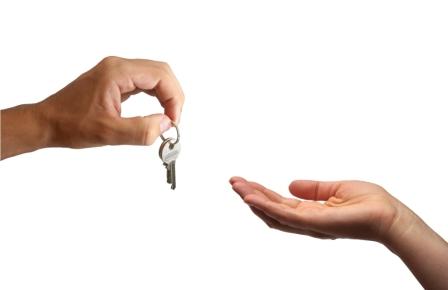 